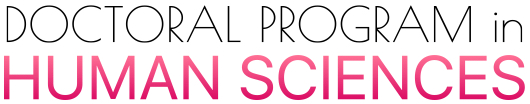 Training Activities – Academic Year 2021/2022In-presence (or e-learning via Moodle Platform)** The following schedule is meant for in-presence training activities with small groups of students (5-12 people). All seminars will take place in the Artemisia doctoral room (III floor Lettere building). However, in case of limitation of on-site activities and teachers’ and students’ mobility due to Covid19 emergency, the same work units will be organized as distance learning with a different design of the teaching and learning process through the University’s e-learning platform (Moodle integrating Zoom). * 1st year students interested in these seminars are invited to contact the teacher* Info on seminars will be added by PhD students during the academic year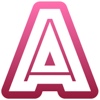 Interdisciplinar seminars addressed to all curricula Groups of seminars on (1) methodological foundations particularly addressed to the 1st year students, with co-presence of professors in Philosophy, Education, and Psychology; (2) training to write research proposals, abstracts and research articles, with co-presence of professors from Education and Psychology; (3) interdisciplinary topics, held by international experts within the cycle “Including Diversity in Research” funded by the INVITE Project.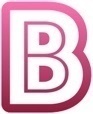 Disciplinary seminars devised for each curriculum, but open to everybody interested in the topic! Philosophy: Seminars and workshops with speakers from Italian and foreign Universities Education: Groups of seminars especially focused on qualitative methods in educational researchPsychology: Groups of seminars focused on research methods in Psychology, and specific topics, held by experts from UniVR and foreign Universities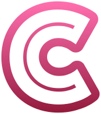 Seminars aimed to present and discuss the ongoing research projects, organized by 2nd(3rd) year studentsAll PhD students will have the opportunity to illustrate and discuss their research project with two reviewers from other Italian or foreign Universities (identified for their expertise in the topic), their supervisors, and other interested PhD students, postdocs, and researchers. The available budget for the organization and expense account is 500 euros per seminar.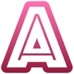 Interdisciplinary seminars  MONTHDAYTIMETEACHERSTITLE      1st year students       1st year students       1st year students       1st year students       1st year students October 07, 20219:30 am-1:30 pmGiorgio Erle, Manuela Lavelli, Marcella MilanaDevising a research project: interdisciplinary perspectives (1)October21, 20219:30 am-1:30 pmGiorgio Erle, Manuela Lavelli, Marcella MilanaDevising a research project: interdisciplinary perspectives (2)Psychology and Education curricula Psychology and Education curricula Psychology and Education curricula Psychology and Education curricula Psychology and Education curricula 1st year studentsOctober26, 20212:30 pm-6:30 pmMarinella Majorano, Marcella MilanaHow to write a project proposal 2nd year studentsOctober08, 20219:00 am-1:00 pmDaniela RaccanelloHow to use the APA publication manual October12, 2021 2:30 pm-6:30 pmMarinella Majorano, Marcella MilanaHow to write a research article (1)October18, 20219.00 am-1.00 pmDaniela RaccanelloHow to write an abstract October21, 2021 2:30 pm-6:30 pmMarinella Majorano, Marcella MilanaHow to write a research article (2)2nd and 3rd year students*2nd and 3rd year students*November04, 2021 9:00 am- 1:00 pm Sabrina Berlanda Using the N-Vivo software to analyse textual data (1) Using the N-Vivo software to analyse textual data (1) November11, 20219:00 am- 1:00 pm Sabrina Berlanda N-Vivo training- basics (2) N-Vivo training- basics (2) November18, 20219:00 am- 1:00 pm Sabrina Berlanda N-Vivo training- basics (3) N-Vivo training- basics (3) Including Diversity in Research (Invite – Marie Curie program)Including Diversity in Research (Invite – Marie Curie program)Including Diversity in Research (Invite – Marie Curie program)Including Diversity in Research (Invite – Marie Curie program)Including Diversity in Research (Invite – Marie Curie program)February03, 2022 2:00 - 4:00 pm Massimo Prearo, University of VeronaStudying activism, whether you like it or not: contexts and strategies – PoliTeSse Research CentreMarch10, 2022 2:00 - 4:00 pm Alessio Surian, University of Padua Miss Understanding and the Diversity Advantage Narratives – CRED Research CentreMarch15, 2022 2:00 - 4:00 pm Matthijs Bal, University of Lincoln, UKCriticalizing your research: how to make your research more engaged and meaningful? - APRESO Research GroupMarch17, 2022 2:00 - 4:00 pm Elia A.G. Arfini (aka AG), CRAAAZI, Bologna, e Università degli Studi di Milano Statale, ITRethinking the "Evil Twin": trans perspectives in the queer field. PoliTeSse Research Centre March31, 2022 2:00 - 4:00 pm Katrine Smiet, Radboud University Nijmegen, NLSojourner Truth, Intersectionality and Feminist Scholarship. PoliTeSse Research Centre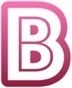 Philosophy curriculum MONTHDAYDAYTIMETEACHERSTITLEOctober19, 2021 19, 2021 2:00 pm-6:00 pmCarlo ChiurcoNietzsche between health and illness (1)November03, 202103, 20212:00 pm-6:00 pmCarlo ChiurcoNietzsche between health and illness (2)November10, 2021 10, 2021 2:00 pm-6:00 pmAlessandro StavruThe purification of the soul: refutation as paideia in Plato's Sophist (226B-231B) (1)November24, 2021 24, 2021 2:00 pm-6:00 pmAlessandro StavruThe purification of the soul: refutation as paideia in Plato's Sophist (226B-231B) (2)December01, 2021 01, 2021 2:00 pm-6:00 pmFederico LeoniImage and phantasy: A research on the processes of subjectivation (1)December15, 2021 15, 2021 2:00 pm-6:00 pmFederico LeoniImage and phantasy: A research on the processes of subjectivation (2)January27, 2022 27, 2022 2:00 pm-6:00 pmMassimo PrearoFinding research fundings after the PhD: European calls for Philosophy and Human SciencesOther seminarsOther seminarsOther seminarsOther seminarsOther seminarsOther seminarsOctoberOctober27, 20212:00 pm-4:00 pmAnthony K. Jensen, Providence College, USHealing (Heilung) in Goethe, Schelling, NietzscheDecemberDecember09, 20212:00 pm-4:00 pmMika Ojakangas, University of Jyväskylä, FINPlato and democracyJanuaryJanuary18, 20222:00 pm – 4:00 pmEva von Redecker, Humboldt University, BerlinNeo-authoritarianism and its domainsMayMay11, 20223:00 pm-5:00 pmIrmgard Männlein-Robert, University of TübingenEcphrastic epigrams: illusion and phantasiaEducation curriculumMONTH DAY TIME TEACHERS TITLE November 08, 202111:30 am-13:30 pm   Chiara Sità Interview research design November 09, 202110:00 am- 12:00 pm  John Carey (University of Massachussets, Amherst), Agostino PorteraQuantitative and Qualitative Methods for Research and Evaluation in the Human SciencesNovember 16, 202110:00 am- 12:00 pm  John Carey (University of Massachussets, Amherst), Agostino PorteraUse of Jasp for Quantitative Research and Evaluation in the Human SciencesNovember     24,2021                9:30 am-11:30 pmPaola Dusi, Luca Ghirotto Systematic review of Qualitative Studies - lecture December 03, 2021 2:00 pm- 5:00 pm Marco Ubbiali Educative research for children: epistemological aspects, methodological rigor, ethical challenges December 10, 20219:00 am-1:00 pm Chiara Sità Constructing an interview guide - workshop February  04, 20229:00 am- 1:00 pm Roberta Silva Qualitative data analysis – Workshop  February 08, 20222:00 pm- 5:30 pm Maria Luz Esteban Galarza, University of the Basque Country An introduction to Corporeal Ethnography. Theoretical and Methodological Notes and the Researcher’s Standpoint March  03, 20222:00 pm- 4:30 pm Paola Dusi,  Luca Ghirotto Systematic review of Qualitative Studies - workshop March  04, 20222:00 pm- 5:00 pm Marco Ubbiali Educative research for children – follow-up   AprilTbd, 20222:00 pm-5:00 pm Federica Valbusa Narrative inquiry: design, data analysis and writing   MayTbd, 20222:00 pm- 5:00 pm Federica Valbusa Narrative inquiry: design, data analysis and writing - follow-up  Psychology curriculumMONTHMONTHDAYTIMETIMETEACHERSTITLEPsychological research methods Psychological research methods Psychological research methods Psychological research methods Psychological research methods Psychological research methods Psychological research methods October25, 202125, 20219:00 am-11:00 amMargherita PasiniMargherita PasiniPsychological research methods: a multidisciplinary perspectiveNovember8, 20218, 20219:00 am-11:00 amRiccardo SartoriRiccardo SartoriThe challenge of measuring psychological constructsNovember15, 202115, 20219:00 am-11:00 amElena TrifilettiElena TrifilettiImplicit measures of attitudesNovember22, 202122, 20219:00 am-11:00 amElena TrifilettiElena TrifilettiResearch design (between-subjects, within-subjects and mixed designs)November29, 202129, 20219:00 am-11:00 amElena Trifiletti,Elena FloritElena Trifiletti,Elena FloritResearch design (two/three-waves and longitudinal designs)December6, 20216, 20219:00 am-11:00 amRoberto BurroRoberto BurroPhysical measures and psychological measuresDecember13, 202113, 20219:00 am-11:00 amRoberto BurroRoberto BurroTo be “objective” in PsychologyDecember20, 202120, 20219:00 am-11:00 amRiccardo SartoriRiccardo SartoriResearch validity and methodological rigor: reviewers perspectiveThematic seminarsThematic seminarsThematic seminarsThematic seminarsThematic seminarsThematic seminarsThematic seminarsOctober 15, 202115, 202110:00 am-12:00 amVerónica Benet-Martínez, Universitat Pompeu Fabra, BarcelonaVerónica Benet-Martínez, Universitat Pompeu Fabra, BarcelonaMulticultural minds: Cultural, social and personality processesJanuary25, 202225, 20222:00 pm- 5:00 pmRoberta M. Golinkoff, University of Delaware, USRoberta M. Golinkoff, University of Delaware, USLanguage Development and the QUILS-- QUick Interactive Language ScreenerJanuary26, 202226, 20222:00 pm- 5:00 pmRoberta M. Golinkoff, University of Delaware, US Roberta M. Golinkoff, University of Delaware, US Translational Science: bring developmental science out to the people!January27, 202227, 2022On appo-intmentRoberta M. Golinkoff, University of Delaware, USRoberta M. Golinkoff, University of Delaware, USIndividual meetings with PhD students interested in discussing their researchApril 21, 202221, 20222:00 pm-4:00 pmAntonio Pierro, Università ‘La Sapienza’, RomaAntonio Pierro, Università ‘La Sapienza’, RomaNeed for cognitive closure as an epistemic motivation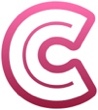 Presentation and discussion of ongoing research projects- Seminars organized by the 2nd and 3rd year students* MONTHDAYTIMEPHD STUDENT,SUPERVISOR, REVIEWERSTITLE